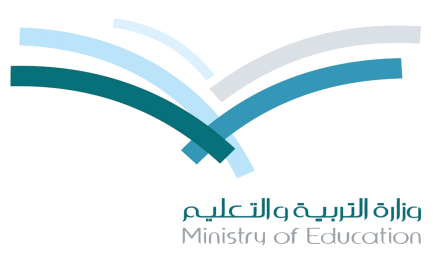 الفصل الدراسي الأولالصفالثالث  ابتدائيالمــــادةتوحيداليـومالأحدالاثنينالثلاثاءالأربعاءالخميسرقم الوحدة111التاريخعنوان الوحدةأركان الإسلام  أركان الإسلام  أركان الإسلام  الحصةعنوان الوحدةأركان الإسلام  أركان الإسلام  أركان الإسلام  ملحوظاتملحوظاتملحوظاتملحوظاتملحوظاتملحوظاتالطرائق العامة لتدريسهاالطرائق العامة لتدريسهاالطرائق العامة لتدريسهاالطرائق العامة لتدريسهاملحوظاتملحوظاتملحوظاتملحوظاتملحوظاتملحوظاتالتعلم التعاوني                                                     (      )التعلم التعاوني                                                     (      )التعلم التعاوني                                                     (      )التعلم التعاوني                                                     (      )مراعاة الفروق الفردية بين الطالبات استخدام وسائل تعليمية مناسبة استخدام أوراق عملمراعاة الفروق الفردية بين الطالبات استخدام وسائل تعليمية مناسبة استخدام أوراق عملمراعاة الفروق الفردية بين الطالبات استخدام وسائل تعليمية مناسبة استخدام أوراق عملمراعاة الفروق الفردية بين الطالبات استخدام وسائل تعليمية مناسبة استخدام أوراق عملمراعاة الفروق الفردية بين الطالبات استخدام وسائل تعليمية مناسبة استخدام أوراق عملمراعاة الفروق الفردية بين الطالبات استخدام وسائل تعليمية مناسبة استخدام أوراق عملالطريقة الإلقائية                                                  (      )الطريقة الإلقائية                                                  (      )الطريقة الإلقائية                                                  (      )الطريقة الإلقائية                                                  (      )مراعاة الفروق الفردية بين الطالبات استخدام وسائل تعليمية مناسبة استخدام أوراق عملمراعاة الفروق الفردية بين الطالبات استخدام وسائل تعليمية مناسبة استخدام أوراق عملمراعاة الفروق الفردية بين الطالبات استخدام وسائل تعليمية مناسبة استخدام أوراق عملمراعاة الفروق الفردية بين الطالبات استخدام وسائل تعليمية مناسبة استخدام أوراق عملمراعاة الفروق الفردية بين الطالبات استخدام وسائل تعليمية مناسبة استخدام أوراق عملمراعاة الفروق الفردية بين الطالبات استخدام وسائل تعليمية مناسبة استخدام أوراق عملالتعلم النشط                                                       (      )التعلم النشط                                                       (      )التعلم النشط                                                       (      )التعلم النشط                                                       (      )مراعاة الفروق الفردية بين الطالبات استخدام وسائل تعليمية مناسبة استخدام أوراق عملمراعاة الفروق الفردية بين الطالبات استخدام وسائل تعليمية مناسبة استخدام أوراق عملمراعاة الفروق الفردية بين الطالبات استخدام وسائل تعليمية مناسبة استخدام أوراق عملمراعاة الفروق الفردية بين الطالبات استخدام وسائل تعليمية مناسبة استخدام أوراق عملمراعاة الفروق الفردية بين الطالبات استخدام وسائل تعليمية مناسبة استخدام أوراق عملمراعاة الفروق الفردية بين الطالبات استخدام وسائل تعليمية مناسبة استخدام أوراق عملتبادل الأدوار                                                       (      )تبادل الأدوار                                                       (      )تبادل الأدوار                                                       (      )تبادل الأدوار                                                       (      )مراعاة الفروق الفردية بين الطالبات استخدام وسائل تعليمية مناسبة استخدام أوراق عملمراعاة الفروق الفردية بين الطالبات استخدام وسائل تعليمية مناسبة استخدام أوراق عملمراعاة الفروق الفردية بين الطالبات استخدام وسائل تعليمية مناسبة استخدام أوراق عملمراعاة الفروق الفردية بين الطالبات استخدام وسائل تعليمية مناسبة استخدام أوراق عملمراعاة الفروق الفردية بين الطالبات استخدام وسائل تعليمية مناسبة استخدام أوراق عملمراعاة الفروق الفردية بين الطالبات استخدام وسائل تعليمية مناسبة استخدام أوراق عملطريقة الحوار والمناقشة                                        (      )طريقة الحوار والمناقشة                                        (      )طريقة الحوار والمناقشة                                        (      )طريقة الحوار والمناقشة                                        (      )مراعاة الفروق الفردية بين الطالبات استخدام وسائل تعليمية مناسبة استخدام أوراق عملمراعاة الفروق الفردية بين الطالبات استخدام وسائل تعليمية مناسبة استخدام أوراق عملمراعاة الفروق الفردية بين الطالبات استخدام وسائل تعليمية مناسبة استخدام أوراق عملمراعاة الفروق الفردية بين الطالبات استخدام وسائل تعليمية مناسبة استخدام أوراق عملمراعاة الفروق الفردية بين الطالبات استخدام وسائل تعليمية مناسبة استخدام أوراق عملمراعاة الفروق الفردية بين الطالبات استخدام وسائل تعليمية مناسبة استخدام أوراق عملكفايات الوحدةمكوناتهاالمهارات الجديدةتعداد أركان الإسلام مرتبة .  تعتز بدين الإسلام .بيان معنى )لا إله إلا الله ( .  استدل على ) شهادة أن لا إله إلا الله ( .بيان معنى )شهادة أن محمدًا رسول الله( .  استدل على )شهادة أن محمدًا رسول الله( .حرص على العمل بمقتضى )شهادة أن لا إله إلا الله و أن محمدًا رسول الله( . بيان معنى الصلاة ، والزكاة، والصيام , والحج. استدل على وجوب الصلاة ، والزكاة، والصيام , والحج .  عظم قدر الصلاة ويحافظ على أدائها في وقتها . . - بيان الآثار المترتبة على أداء الزكاة والصيام والحج.    حرص على صيام شهر رمضان .أركان الإسلام .شهادة أن لا إله إلا الله .شهادة أن محمدا رسول الله .إقام الصلاة إيتاء الزكاة .صوم رمضان .حج بيت الله الحرام  معرفة أركان الإسلام وهي :شهادة أن لا إله إلا الله .شهادة أن محمدا رسول الله .إقام الصلاة إيتاء الزكاة .صوم رمضان .حج بيت الله الحرام  التعليم القبليالمعالجة عند الضعف القبليمعنى الإسلام  .العباداتوسائل تعليمية صوتية وبصرية تساعد على معرفة أركان الإسلام  .أنشطة متنوعة تساعد على اتقان أركان الإسلام والتفريق بينها وبين أركان الإيمان  .زيارة معمل الحاسب الآلي بالمدرسةسيتم تقويم الطالبات وفق ما يليسيتم تقويم الطالبات وفق ما يليسيتم تقويم الطالبات وفق ما يليسيتم تقويم الطالبات وفق ما يليمصادر ومراجع إضافيةمصادر ومراجع إضافيةقبل تدريس الوحدةأثناء تدريس الوحدةبعد تدريس الوحدةمطبوعاتمواقع تعليميةمصادر أخرىالتقويم التشخيصي عن طريق:أوراق العملالنشاطات الصفية الفردية والجماعيةطرح أسئلة متعلقة بالدرسالتقويم البنائي عن طريق:أوراق العملالملاحظةالأسئلة الصفيةمتابعة ملف الانجازالتقويم الذاتيالتقويم الختامي " التجميعي " عن طريق :تقويم الكفايات .... التعيينات والتكليفات .....تقويم المهارات .... الأداء وحل التقويم وملاحظة تطبيق الآداب التي تعلمها كتاب الطالبةكتاب النشاطأوراق عملمنتديات وزارة التربية والتعليمالمنتديات التعليميةأنشطة الوحدةأنشطة الوحدةأنشطة الوحدةأنشطة الوحدةأنشطة الوحدةأنشطة الوحدةأنشطة الوحدةأنشطة الوحدةمعلومات النشاطمعلومات النشاطنوعهنوعهنوعهنوعهنوعهالملاحظاتالرقمالصفحةتشخيصيبنائيإثرائيتقويميعلاجيالملاحظات113√كتاب الطالبة213√كتاب الطالبة115√كتاب الطالبة215√كتاب الطالبة315√كتاب الطالبة117√كتاب الطالبة217√كتاب الطالبة317√كتاب الطالبة119√كتاب الطالبة219√كتاب الطالبة121√كتاب ا الطالبة221√كتاب الطالبة18√كتاب النشاط29√كتاب النشاط110√كتاب النشاط210√كتاب النشاط310√كتاب النشاط411√كتاب النشاط511√كتاب النشاط612√كتاب النشاط713√كتاب النشاط814√كتاب النشاط914√كتاب النشاط